GTM Information:Please join my meeting from your computer, tablet or smartphone. 
www.gotomeet.me/s139

ENDS: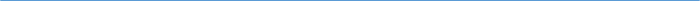 Barton Core Priorities/Strategic Plan Goals AGENDA/MINUTESAGENDA/MINUTESTeam NameAssessment Academy TeamDate03/07/2018Time3:00 – 3:45 pm.LocationS-139/GoToMeeting (www.gotomeet.me/s139) FacilitatorFacilitatorJo HarringtonJo HarringtonJo HarringtonJo HarringtonJo HarringtonRecorderSarah Riegel Sarah Riegel Sarah Riegel Sarah Riegel Team membersTeam membersTeam membersTeam membersTeam membersTeam membersTeam membersTeam membersTeam membersTeam membersPresent  XAbsent   OPresent  XAbsent   OoRandy ThodeRandy ThodeoAnge SullivanxVic MartinVic MartinVic MartinxxElaine SimmonsxJo HarringtonJo HarringtonGuestsGuestsGuestsGuestsGuestsGuestsGuestsGuestsGuestsGuestsGuestsGuestsTopics/NotesTopics/NotesTopics/NotesTopics/NotesTopics/NotesTopics/NotesTopics/NotesTopics/NotesTopics/NotesTopics/NotesTopics/NotesReporterAssessment Academy Update v6.0Consolidated Response Pending (So Kirstan Neukam has responded, waiting on Jan Smith to finalize)Assessment Academy Update v6.0Consolidated Response Pending (So Kirstan Neukam has responded, waiting on Jan Smith to finalize)Assessment Academy Update v6.0Consolidated Response Pending (So Kirstan Neukam has responded, waiting on Jan Smith to finalize)Assessment Academy Update v6.0Consolidated Response Pending (So Kirstan Neukam has responded, waiting on Jan Smith to finalize)Assessment Academy Update v6.0Consolidated Response Pending (So Kirstan Neukam has responded, waiting on Jan Smith to finalize)Assessment Academy Update v6.0Consolidated Response Pending (So Kirstan Neukam has responded, waiting on Jan Smith to finalize)Assessment Academy Update v6.0Consolidated Response Pending (So Kirstan Neukam has responded, waiting on Jan Smith to finalize)Assessment Academy Update v6.0Consolidated Response Pending (So Kirstan Neukam has responded, waiting on Jan Smith to finalize)Assessment Academy Update v6.0Consolidated Response Pending (So Kirstan Neukam has responded, waiting on Jan Smith to finalize)Assessment Academy Update v6.0Consolidated Response Pending (So Kirstan Neukam has responded, waiting on Jan Smith to finalize)Assessment Academy Update v6.0Consolidated Response Pending (So Kirstan Neukam has responded, waiting on Jan Smith to finalize)JoCo-Curricular Assessment SubcommitteeMet with Steven Lueth (Chair)Will have initial meeting soon – will attempt prior to spring breakDiscussed agendaCo-Curricular Assessment SubcommitteeMet with Steven Lueth (Chair)Will have initial meeting soon – will attempt prior to spring breakDiscussed agendaCo-Curricular Assessment SubcommitteeMet with Steven Lueth (Chair)Will have initial meeting soon – will attempt prior to spring breakDiscussed agendaCo-Curricular Assessment SubcommitteeMet with Steven Lueth (Chair)Will have initial meeting soon – will attempt prior to spring breakDiscussed agendaCo-Curricular Assessment SubcommitteeMet with Steven Lueth (Chair)Will have initial meeting soon – will attempt prior to spring breakDiscussed agendaCo-Curricular Assessment SubcommitteeMet with Steven Lueth (Chair)Will have initial meeting soon – will attempt prior to spring breakDiscussed agendaCo-Curricular Assessment SubcommitteeMet with Steven Lueth (Chair)Will have initial meeting soon – will attempt prior to spring breakDiscussed agendaCo-Curricular Assessment SubcommitteeMet with Steven Lueth (Chair)Will have initial meeting soon – will attempt prior to spring breakDiscussed agendaCo-Curricular Assessment SubcommitteeMet with Steven Lueth (Chair)Will have initial meeting soon – will attempt prior to spring breakDiscussed agendaCo-Curricular Assessment SubcommitteeMet with Steven Lueth (Chair)Will have initial meeting soon – will attempt prior to spring breakDiscussed agendaCo-Curricular Assessment SubcommitteeMet with Steven Lueth (Chair)Will have initial meeting soon – will attempt prior to spring breakDiscussed agendaJoHLC ConferenceCathie Oshiro, Myrna Perkins, Dr. Heilman, Elaine and Jo are attendingCathie, Myrna and Jo will present at the Share FairHLC ConferenceCathie Oshiro, Myrna Perkins, Dr. Heilman, Elaine and Jo are attendingCathie, Myrna and Jo will present at the Share FairHLC ConferenceCathie Oshiro, Myrna Perkins, Dr. Heilman, Elaine and Jo are attendingCathie, Myrna and Jo will present at the Share FairHLC ConferenceCathie Oshiro, Myrna Perkins, Dr. Heilman, Elaine and Jo are attendingCathie, Myrna and Jo will present at the Share FairHLC ConferenceCathie Oshiro, Myrna Perkins, Dr. Heilman, Elaine and Jo are attendingCathie, Myrna and Jo will present at the Share FairHLC ConferenceCathie Oshiro, Myrna Perkins, Dr. Heilman, Elaine and Jo are attendingCathie, Myrna and Jo will present at the Share FairHLC ConferenceCathie Oshiro, Myrna Perkins, Dr. Heilman, Elaine and Jo are attendingCathie, Myrna and Jo will present at the Share FairHLC ConferenceCathie Oshiro, Myrna Perkins, Dr. Heilman, Elaine and Jo are attendingCathie, Myrna and Jo will present at the Share FairHLC ConferenceCathie Oshiro, Myrna Perkins, Dr. Heilman, Elaine and Jo are attendingCathie, Myrna and Jo will present at the Share FairHLC ConferenceCathie Oshiro, Myrna Perkins, Dr. Heilman, Elaine and Jo are attendingCathie, Myrna and Jo will present at the Share FairHLC ConferenceCathie Oshiro, Myrna Perkins, Dr. Heilman, Elaine and Jo are attendingCathie, Myrna and Jo will present at the Share FairJoElaine will send Jo an email on both these items:The eight programs are selected for the Program AssessmentThe faculty are chosen for the Assessment InstituteElaine will send Jo an email on both these items:The eight programs are selected for the Program AssessmentThe faculty are chosen for the Assessment InstituteElaine will send Jo an email on both these items:The eight programs are selected for the Program AssessmentThe faculty are chosen for the Assessment InstituteElaine will send Jo an email on both these items:The eight programs are selected for the Program AssessmentThe faculty are chosen for the Assessment InstituteElaine will send Jo an email on both these items:The eight programs are selected for the Program AssessmentThe faculty are chosen for the Assessment InstituteElaine will send Jo an email on both these items:The eight programs are selected for the Program AssessmentThe faculty are chosen for the Assessment InstituteElaine will send Jo an email on both these items:The eight programs are selected for the Program AssessmentThe faculty are chosen for the Assessment InstituteElaine will send Jo an email on both these items:The eight programs are selected for the Program AssessmentThe faculty are chosen for the Assessment InstituteElaine will send Jo an email on both these items:The eight programs are selected for the Program AssessmentThe faculty are chosen for the Assessment InstituteElaine will send Jo an email on both these items:The eight programs are selected for the Program AssessmentThe faculty are chosen for the Assessment InstituteElaine will send Jo an email on both these items:The eight programs are selected for the Program AssessmentThe faculty are chosen for the Assessment InstituteElaineESSENTIAL SKILLS                             “BARTON EXPERIENCE”WORK PREPAREDNESS                    REGIONAL WORKFORCE NEEDS                       ACADEMIC ADVANCEMENT             SERVICE REGIONSPERSONAL ENRICHMENT                 STRATEGIC PLANNINGCONTINGENCY PLANNINGDrive Student Success Emphasize Institutional Effectiveness1. Improve Student Success and Completion6. Develop, enhance, and align business processes2. Enhance the Quality of Teaching and Learning7. Provide a welcoming and safe environmentCultivate Community Engagement Optimize Employee Experience 3. Cultivate and Strengthen Partnerships8. Support a diverse culture in which employees are engaged and productive4. Reinforce Public Recognition of Barton Community College5. Provide Cultural and Learning Experiences for the community